RED SNAKE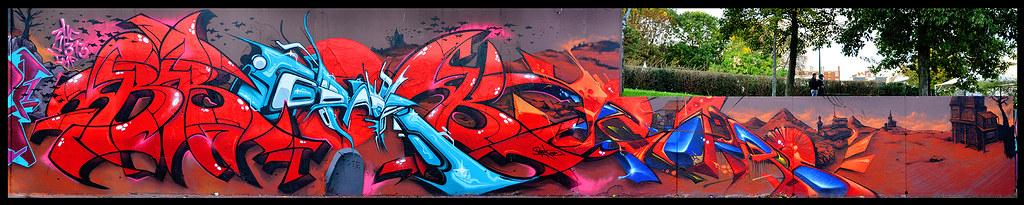 New words: assembly – класен часhead teacher – класнаHalf-term holiday – распустladder – скалаanxious - вознемиренAnswer the questions (on the computer, save the document and send it back to me)1. Who are the main characters in the story?______________________________________________________________________________  .2. Where did the story take place?______________________________________________________________________________ .3. What was the problem in the story?___________________________________________________________________________________________________________________________________________________________________ .4. How did the story end?_____________________________________________________________________________________________________________________________________________________________________________________________________________________________________________________.5. The most important sentence(s) in the story?___________________________________________________________________________________________________________________________________________________________________ .How do you feel about this activity? (colour the sentence)Green: I get it! I can do this by myself and even explain to others.Yellow: I need a little more help.Red: I don’t get it, I need a lot of help.